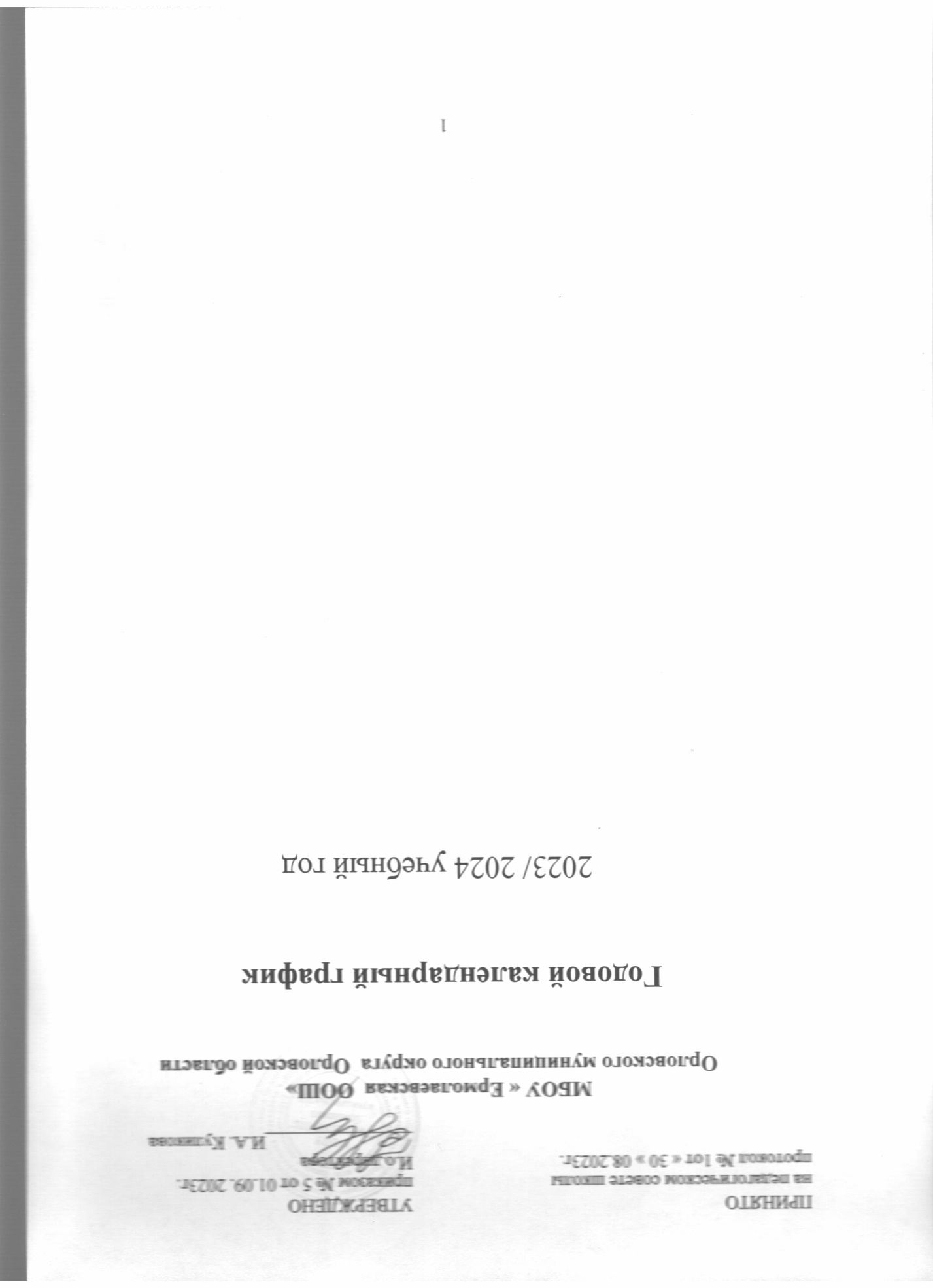 ПОЯСНИТЕЛЬНАЯ ЗАПИСКАк годовому календарному учебному графикуна 2023-2024 учебный годГодовой календарный учебный график муниципального бюджетного общеобразовательного учреждения «Ермолаевская основная общеобразовательная школа» Орловского муниципального округа Орловской области на 2023-2024 учебный год является одним из основных документов, регламентирующих организацию образовательного процесса.Годовой календарный учебный график учитывает в полном объёме возрастные психофизические особенности учащихся и отвечает требованиям охраны их жизни и здоровья.Нормативная базаНормативную базу Годового календарного учебного графика муниципального бюджетного общеобразовательного учреждения «Ермолаевская основная общеобразовательная школа» Орловского муниципального округа Орловской области составляют следующие нормативные правовые акты:•	Федеральный закон от 29.12.2012 г. № 273-ФЗ (ред. от 03.08.2018 г.)  «Об образовании в Российской Федерации»;•	Федеральный закон от 24.09.2022 г. № 371-ФЗ «О внесении изменений в Федеральный закон ”Об образовании в Российской Федерации” и статью 1 Федерального закона ”Об обязательных требованиях в Российской Федерации”».•	Приказ Минпросвещения России от 31.05.2021 г. № 286 «Об утверждении федерального государственного образовательного стандарта начального общего образования».•	Приказ Министерства просвещения Российской Федерации   от 31.05.2021 N 287 «Об утверждении федерального государственного образовательного стандарта основного  общего образования».•	Приказ Приказом Минпросвещения России от 18.07.2022 г. № 569 «О внесении изменений в федеральный государственный образовательный стандарт начального общего образования, утвержденный приказом Министерства просвещения Российской Федерации от 31 мая 2021 г. № 286».•	Приказ Приказом Минпросвещения России от 08.11.2022 г. № 955 «О внесении изменений в федеральный государственный образовательный стандарт начального общего образования, утвержденный приказом Министерства просвещения Российской Федерации от 31 мая 2021 г. № 286».•	СП 2.4.3648-20 «Санитарно-эпидемиологические требования к организациям воспитания и обучения, отдыха и оздоровления детей и молодежи» (утв. Постановлением Главногогосударственного санитарного врача РФ от 28 сентября 2020 г. N 28) (далее – Санитарные Правила 2.4.3648-20);•	СанПиН 1.2.3685-21 «Гигиенические нормативы и требования к обеспечению безопасности и (или) безвредности для человека факторов среды обитания» (утв. Постановлением Главного государственного санитарного врача РФ от 28 января 2021 года N 2) (далее – Гигиенические нормативы СанПиН 1.2.3685-21).•	Приказ Минпросвещения России от 22.03.2021 г. № 115 «Об утверждении Порядка организации и осуществления образовательной деятельности по основным общеобразовательным программам — образовательным программам начального общего, основного общего и среднего общего образования» (с изменениями от 05.12.2022 г. №1063).•	Приказ Минпросвещения России от 21.09.2022 г. № 858 «Об утверждении федерального перечня учебников, допущенных к использованию при реализации имеющих государственную аккредитацию образовательных программ начального общего, основного общего, среднего общего образования организациями, осуществляющими образовательную деятельность и установления предельного срока использования исключенных учебников».•	Приказ Минпросвещения России от 28.02.2022 г. № 96 «Об утверждении перечня организаций, осуществляющих научно-методическое и методическое обеспечение образовательной деятельности по реализации основных общеобразовательных программ всоответствии с федеральными государственными образовательными стандартами общего образования».•	Письмо Минпросвещения России от 15.02.2022 г. № АЗ-113/03 «О направлении методических рекомендаций» (вместе с «Информационно-методическим письмом о введении федеральных государственных образовательных стандартов начального общего и основного общего образования)•	Письмо Минпросвещения России от 03.03.2023 г. № 03-327 «О направлении информации» (вместе с «Методические рекомендации по введению обновленных ФГОС»).Приказы Министерства просвещения РФ № 370,371,372  18.05.2023 г. «О каникулярных сроках в 2023-2024 учебном году»Годовой календарный учебный график муниципального бюджетного общеобразовательного учреждения «Ермолаевская основная общеобразовательная школа» Орловского муниципального округа Орловской области обсуждается и принимается педагогическим советом МБОУ «Ермолаевская ООШ», утверждается приказом директора школы, согласовывается Учредителем в лице управления общим образованием администрации Орловского муниципального округа. Изменения в годовой календарный учебный график вносятся приказом директора по согласованию с Педагогическим советом МБОУ «Ермолаевская ООШ», Учредителем в лице управления общим образованием администрации Орловского муниципального округа.Муниципальное бюджетное общеобразовательное учреждение «Ермолаевская ООШ» Орловского муниципального округа Орловской области работает в режиме пятидневной рабочей недели в 1-4 классах и в режиме пятидневной рабочей недели в 5-9 классах. Продолжительность учебного года в первых классах составляет 33 учебные недели, во 2-8– не менее 34 учебных недель, в 9– 34 недели без учета государственной (итоговой) аттестации выпускников (в 9 класс).Учебные занятия в МБОУ «Ермолаевская ООШ» Орловского муниципального округа Орловской области начинаются в 9 часов 00 минут.Муниципальное бюджетное общеобразовательное учреждение «Ермолаевская ООШ» Орловского муниципального округа Орловской области в установленном законодательством Российской Федерации порядке несёт ответственность за реализацию не в полном объёме образовательных программ в соответствии с годовым календарным учебным графиком.Календарный учебный график для  основного общего образованияна 2023-2024 учебный годКалендарные периоды учебного года (в соответствии с приказами Министерства просвещения РФ № 370,371,372  18.05.2023 г. «О каникулярных сроках в 2023-2024 учебном году»)1.1. Дата начала учебного года (очная форма): 1 сентября 2023 года.1.2. Считать первым учебным днем 1 сентября 2023 года.1.3. Дата окончания учебного года:для 2-9 класса – 28 мая 2024 года;для 1 класса - 21 мая 2024 года. 1.4. Продолжительность учебного года:1 – х классов 33 недели (с учетом дополнительных каникул)2 – 9 –х классов – 34 учебных недели2. Периоды образовательной деятельности2.1. Продолжительность учебных занятий по четвертям                                                                 1-9-й класс3. Режим работы ОО4. Распределение образовательной недельной нагрузки5. Расписание звонков и переменРасписание звонков для учащихся 1 класса на   I  полугодие                      Расписание звонков для учащихся 1 класса на полугодиеРасписание звонков для учащихся 2-9 классовРасписание звонков для учащихся 2-9 классовРасписание занятий по внеурочной  деятельностиРасписание занятий в кружкахмуниципальное бюджетное общеобразовательное учреждение«Ермолаевская основная общеобразовательная школа» Орловского муниципального округа Орловской областиИнформация  по  1  классуУчебный периодДатаДатаУчебный периодНачало Окончание I четверть01.09.202327.10.2023Осенние каникулы28.10.202305.11.2023II четверть06.11.202329.12.2023Зимние каникулы30.12.202307.01.2024III четверть08.01.202415.03.2024Дополнительные каникулы 1 класс12.02.202420.02.2024Весенние каникулы16.03.202424.03.2024IV четверть25.03.202428.05.2024 г.-2-9 классы1 класс-21.05.2024Летние каникулы1 класс-22.05.202429.05.2024 г.-2-9 классыПериод учебной деятельностиПродолжительностьПродолжительностьПериод учебной деятельности1-е классы2–4-е классыУчебная неделя 5 дней5 днейУрок 35 минут (1-е полугодие)40 минут (2-е полугодие)40 минутПерерыв 10–20 минут,динамическая пауза – 40 минут10–20 минутОбразовательная деятельностьНедельная нагрузка (5-дневная учебная неделя) в часахНедельная нагрузка (5-дневная учебная неделя) в часахНедельная нагрузка (5-дневная учебная неделя) в часахНедельная нагрузка (5-дневная учебная неделя) в часахОбразовательная деятельность1-й класс2-й класс3-й класс4-й классУчебная деятельность21232323№ урока  Время   Перемена  1-й урок 9.00 – 09. 359.35- 9.55 (10 мин.)2-й урок 9.45. – 10.20Динамическая пауза 10.20-11.00 (40 мин.)Динамическая пауза 10.20-11.00 (40 мин.)Динамическая пауза 10.20-11.00 (40 мин.)3-й урок11.00 – 11.3511.35-11.55 (20минут)4-й урок11.55-12.3030 минут Внеурочная деятельность13.00-13.35№ урока  Время   Перемена  1-й урок 9.00 – 9. 409.40-9.50(10 мин.)2-й урок09.50-10.30Динамическая пауза 10.30-11.10 (40 мин.)Динамическая пауза 10.30-11.10 (40 мин.)Динамическая пауза 10.30-11.10 (40 мин.)3-й урок11.10 – 11.5011.50– 12.10 (20 мин)4-й урок12.10-12.5030 минутВнеурочная деятельность13.20-14.00№п/пначалоокончаниевремя перемены№п/пначалоокончаниевремя перемены1 урок9.009.4010 минут2 урок9.5010.3020 минут3 урок10.5011.3020 минут4 урок11.5012.3010 минут5 урок12.4013.2020 минут6 урок13.4014.2010 минут (30 минут )7 урок14.4015.20Внеурочная деятельность (после 6 урока)14.5015.4015.3016.2010 минутВнеурочная деятельность(после 7 урока)15.5016.30№п/пначалоокончаниепитание1 урок9.009.402 урок9.5010.30завтрак, 1-4 кл.3 урок10.5011.30завтрак, 5,6 кл.4 урок11.5012.30завтрак, 7-9 кл.5 урок12.4013.20обед, 5-9 кл.НазваниеВремяКлассПонедельникПонедельникПонедельникРазговоры о важном13.00-13.4013.50-14.3014.50-15.3009.00-09.401,23,45-789Живопись13.00-13.403,4Мы готовы к ГТО15.50-16.308,9ВторникВторникВторникАзбука пешехода13.00-13.3513.40-14.2009.00-09.40123Физкультура13.40-14.204Мы готовы к ГТО14.50-15.305,6Экологический образ жизни14.50-15.307СредаСредаСредаЖивопись14.50-15.305,6Подготовка к ГИА: русский язык14.50-15.309Мы готовы к ГТО15.50-16.307Театральная студия15.50-16.308,9ЧетвергЧетвергЧетвергФункциональная грамотность13.40-14.202,4Театральная студия13.00-13.4013.40-14.2012-3Экологический образ жизни14.50-15.305Моя Россия-мои горизонты14.50-15.306,7Моя Россия-мои горизонты15.50-16.308,9ПятницаПятницаПятницаЭкологический образ жизни14.50-15.306НазваниеЧасыВремяКлассПонедельникЭкология115.20-16.005Шахматы113.00-13.302-4Бумагопластика116.10-16.505ВторникЛандшафтный дизайн114.50-15.302,4ЧетвергРитмика113.00-13.401-4Юный мультипликатор113.00-13.402,4ПятницаОсновы цифровой фотографии113.00-13.4014.50-15301,35Бумагопластика115.10-15.506КлассКоличество обучающихся11